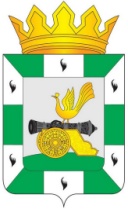 МУНИЦИПАЛЬНОЕ ОБРАЗОВАНИЕ«СМОЛЕНСКИЙ РАЙОН» СМОЛЕНСКОЙ ОБЛАСТИСМОЛЕНСКАЯ РАЙОННАЯ ДУМАРЕШЕНИЕот 29 ноября 2019 года            № 85О рассмотрении результатов публичных слушаний, проведенных 11 ноября 2019 года в муниципальном образовании «Смоленский район» Смоленской области по решению Смоленской районной Думы «О проекте внесения изменений в Стратегию социально - экономического развития муниципального образования «Смоленский район» Смоленской области на период до 2030 года»Рассмотрев результаты публичных слушаний, проведенные 11 ноября 2019 года в муниципальном образовании «Смоленский район» Смоленской области по решению Смоленской районной Думы «О проекте внесения изменений в Стратегию социально - экономического развития муниципального образования «Смоленский район» Смоленской области на период до 2030 года», опубликованному в газете «Сельская правда» от 30 октября 2019 года № 81 (7847), руководствуясь Федеральным законом от 6 октября 2003 года № 131-ФЗ «Об общих принципах организации местного самоуправления в Российской Федерации», Уставом муниципального образования «Смоленский район» Смоленской области, Порядком организации и проведения публичных слушаний в муниципальном образовании «Смоленский район» Смоленской области, утвержденным решением Смоленской районной Думы от 22 августа 2012 года № 103, Смоленская районная ДумаРЕШИЛА:Принять к сведению результаты публичных слушаний, проведенные 
11 ноября 2019 года в муниципальном образовании «Смоленский район» Смоленской области по решению Смоленской районной Думы «О проекте внесения изменений в Стратегию социально - экономического развития муниципального образования «Смоленский район» Смоленской области на период до 2030 года».Председатель Смоленской районной Думы                                                          С.Е. Эсальнек